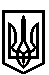 ТРОСТЯНЕЦЬКА СІЛЬСЬКА РАДАСТРИЙСЬКОГО РАЙОНУ ЛЬВІВСЬКОЇХІІ сесія VІІІ скликанняР І Ш Е Н Н Я                 2021 року                     с. Тростянець		                                     ПРОЄКТПро затвердження проєкту землеустрою щодо відведення земельної ділянки для ведення особистого селянського господарства та передачу її у власність Косинському І.С. за межами населеного пункту с. КрасівРозглянувши заяву Косинського І.С. про затвердження проєкту землеустрою щодо відведення земельної ділянки для ведення особистого селянського господарства за межами населеного пункту с.Красів та передачу її у власність, враховуючи висновок постійної комісії сільської ради з питань земельних відносин, будівництва, архітектури, просторового планування, природних ресурсів та екології, відповідно до статей 12, 81,  118, 121, 122, 186  Земельного Кодексу України,  пункту 34 частини першої статті 26 Закону України «Про місцеве самоврядування в Україні»,  сільська радав и р і ш и л а: 1. Затвердити проєкт землеустрою щодо відведення Косинському Івану Степановичу земельної ділянки ІКН (4623084800:10:000:0075) площею 0,50 га для  ведення особистого селянського господарства за межами населеного пункту с. Красів, шляхом поділу земельної ділянки КН 4623084800:10:000:0064. 2. Передати безоплатно у приватну власність Косинському Івану Степановичу земельну ділянку ІКН (4623084800:10:000:0075) площею 0,50 га для  ведення особистого селянського господарства за межами населеного пункту с. Красів.  3. Контроль за виконанням рішення покласти на постійну комісію з питань земельних відносин, будівництва, архітектури, просторового планування, природних ресурсів та екології  (голова комісії І. Соснило).Сільський голова                                                          	                       	 Михайло ЦИХУЛЯК